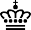 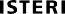 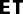 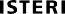 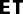 Nye initiativer sikrer adgang til bankkonto for hjemløse og socialt udsatte borgere	OKTOBER 2023BETALINGSKONTO1. Nyt forum styrker samarbejdet mellem banker, kommuner og organisationerFinans Danmark, KL og relevante organisationer skal i et nyt forum drøfte problemstillinger og løsninger i forhold til udsatte borgeres adgang til basal betalingskonto og sociale ydelser. Forummet skal bl.a. undersøge, hvordan bank og borger får den bedste kontakt. Forummet skal også – bl.a. ved at trække på erfaringer fra eksisterende lokale samarbejder – finde løsninger på praktiske udfordringer, der kan opstå i processen. 2. Medarbejdere og borgere skal vejledes i regler, fremgangsmåde og klageprocesNy fælles vejledning skal skabe klarhed om regler og praktisk fremgangsmåde, når en hjemløs eller anden udsat borger skal have oprettet en basal betalingskonto. Der gives eksempler på procedurer, når borgeren fx ikke har billede-id eller fast bopæl. Derudover vejledes om klageprocessen, hvis en borger har fået afslag på at åbne en basal betalingskonto. Vejledningen målrettes ansatte i bankerne og kommunerne samt borgerne.3. Hus Forbi-sælgere kan bruge privat konto til indtægterFor at undgå at skulle åbne en erhvervskonto, når man som hjemløs borger sælger Hus Forbi, kan borgeren bruge sin private konto til indtægter fra avissalget. Om aftalen
Initiativerne sker som følge af en ny aftale fra oktober 2023 mellem erhvervsminister Morten Bødskov, Finans Danmark, Kommunernes Landsforening, Frelsens Hær, Stenbroens Jurister, Gadejuristen, Hus Forbi, Rådet for Socialt Udsatte, SAND og De hjemløses landsorganisation. Aftalen er lavet for at sikre hjemløse og andre socialt udsatte borgeres adgang til en bankkonto.Den fulde aftaletekst kan findes på Erhvervsministeriets hjemmeside.